Ciudad de México, Teotihuacan, Cuernavaca, Taxco, Puebla y Cholula.6 días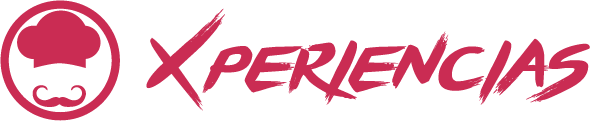 Llegadas: Diarias (Marzo de 2021)Mínimo: 2 pasajerosDía 1.		CDMXRecepción en el Aeropuerto o Terminal de Autobuses de la Ciudad de México. Traslado al hotel seleccionado. Tiempo libre. Alojamiento.Día 2. 		CDMX – COMUNIDAD DE ARTESANOS - TEOTIHUACAN – MUSEO DE ANTROPOLOGIADesayuno. A la hora prevista, cita en el lobby del hotel para iniciar el recorrido hacia el norte de la ciudad hasta llegar a la región de Teotihuacán en donde tendremos oportunidad de visitar una sociedad cooperativa de artesanos, atendida por personas de la localidad que nos narrarán el proceso de extracción y transformación de productos como la obsidiana y el maguey. Tiempo libre para compras. Continuaremos hacia la zona arqueológica de Teotihuacán en donde caminaremos por la calzada de los muertos, visitaremos el Templo de Quetzalpapalotl, el Templo de Quetzalcoatl y las Pirámides del Sol y la Luna. Tiempo libre para ascender a dichas pirámides. Retomaremos nuestro curso de regreso a la Ciudad de México en donde visitaremos el Museo Nacional de Antropología en donde tendrán tiempo libre para recorrer las salas de interés personal. Terminaremos con nuestro recorrido por la ciudad, pasando por la reconocida Avenida Reforma en donde se encuentran puntos de interés como: La Diana Cazadora, el Monumento a Colón y el Ángel de la Independencia. Proseguiremos el recorrido hasta llegar a Avenida Juárez en donde se ubica el Hemiciclo a Juárez, la Alameda central y el monumental Palacio de Bellas Artes. Continuaremos con rumbo a la Plaza de la Constitución, mejor conocida como la plancha del Zócalo capitalino en donde se encuentra el edificio del ayuntamiento, la Catedral Metropolitana, el Templo Mayor y el Palacio Nacional. Traslado a su hotel. Alojamiento.Sugerimos vivir una experiencia vibrante y cultural en una de las plazas más emblemáticas de nuestro país. Actividad incluida en el Travel Shop Pack.OPCIONAL: A la hora acordada, cita en el lobby del hotel de donde saldremos a vivir una fabulosa noche mexicana en la icónica Plaza Garibaldi, la cual ha ganado su prestigio debido a que fue la cuna de inspiración de reconocidos artistas mexicanos tales como Pedro Infante, Javier Solís, Jorge Negrete, Chavela Vargas entre otros tantos. Dentro de la plaza podremos apreciartríos veracruzanos, mariachis, banda norteña, marimba y músicos de diversos géneros con sus atuendos regionales. Continuaremos nuestra velada en un centro de espectáculos nocturno en donde tendremos la oportunidad de apreciar un espectáculo folclórico lleno de danzas prehispánicas, danzas regionales, floreado de reata, mariachi en vivo y música para bailar mientras degustamos una bebida de cortesía. Al término de la noche, regreso al hotel.Notas importantes: Por disposición oficial la entrada a centros de espectáculos nocturnos está permitida únicamente a personas mayores de edad (+18 años) por lo que este tour no es apto para menores de edad.Día 3.		CDMX - CUERNAVACA - TAXCODesayuno. Por la mañana saldremos hacia el sur hasta llegar a Cuernavaca “La Ciudad de la Eterna Primavera”, ahí conoceremos el Jardín Borda y visitaremos la Catedral de Cuernavaca, con su arquitectura barroca del siglo XVI es una de las catedrales más antiguas del país. Después continuaremos el tour hacia Taxco, esta ciudad aún preserva su estilo virreinal y es el centro minero más antiguo del continente; además de tener casas pintorescas y variados paisajes es una ciudad muy famosa por la extracción de plata para la elaboración de joyería y otros artículos. Tendremos oportunidad de visitar un taller platero donde nos darán la explicación detallada sobre la extracción de la plata y su extracción para poder convertirse en una pieza de joyería. Luego visitaremos la hermosa Iglesia de Santa Prisca, considerada como la única obra que permanece intacta y que fue terminada en su época con todos sus detalles por el mejor pintor de ese tiempo, Miguel Cabrera. Tiempo para almuerzo (No incluido). Tiempo libre para recorrer por su cuenta y realizar compras en sus pintorescas calles. Regreso a la Ciudad de México. Alojamiento.Día 4.		CDMX – CHOLULA - PUEBLADesayuno. A la hora prevista viajaremos para visitar uno de los lugares más representativos de la Ciudad de Puebla, “Cholula” (lugar de los que huyeron). Ciudad custodiada por los Volcanes Popocatépetl e Iztaccíhuatl; Ahí visitaremos la Capilla Real de Cholula, que es otro ejemplo de un lugar de culto católico construido en un recinto sagrado prehispánico que solía ser el templo de Quetzalcóatl. Continuaremos al centro de Puebla, en donde visitaremos la Catedral, el Zócalo y la Capilla del Rosario, considerada la octava maravilla del mundo; el mercado del Parián donde podrán adquirir dulces típicos, recuerdos y artículos regionales. También destacan sus múltiples templos de la época colonial (tantos que, se dice, hay uno por cada día del año.Tiempo para almuerzo (No incluido). Regreso a la Ciudad de México. Alojamiento.Día 5.		CDMX – COYOACAN – MUSEO FRIDA KHALO - XOCHIMILCO – C.U.Desayuno. A la hora prevista, cita en el lobby del hotel para iniciar el recorrido por el sur para conocer uno de los barrios más antiguos e importantes de la ciudad, Coyoacán, barrio predilecto de los famosos, los intelectuales y el ideal para un paseo romántico. Aquí visitaremos la famosa fuente de los coyotes, el kiosco principal y el exconvento. Continuaremos nuestro recorrido en el icónico Museo de Frida Kahlo, antigua casa habitada por la famosa artista y que resguarda en su interior, muebles, pinturas y objetos personales, aquí tendrán tiempo libre para recorrer a su ritmo las habitaciones de dicho lugar. Nos trasladaremos Xochimilco en donde a bordo de una tradicional y colorida trajinera, daremos un recorrido por los emblemáticos canales (duración aproximada: 1 hora). Continuaremos al recinto educativo más importante de México, Ciudad Universitaria, aquí admiraremos la biblioteca central y el estadio olímpico, los cuales albergan murales de Jorge O´Gorman, Diego Rivera, Alfaro y Siqueiros, entre otros. Regreso al hotel. Alojamiento.Sugerimos vivir una experiencia cultural y culinaria por las colonias más emblemáticas de nuestra ciudad. Actividad incluida en el Travel Shop Pack.OPCIONAL: Todos amamos los tacos, el taco es el platillo emblemático de México, por lo que exploraremos las regiones de México con los deliciosos sabores y la versatilidad del platillo más famoso: con tortilla de maíz o de harina, de cerdo o pescado, con queso o sin queso, así se presenta su majestad el taco. Descubre taquerías tradicionales y clásicos de la noche en la Ciudad de México. Bebe el elixir de los dioses, e la mano de un maestro mezcalillero y deléitate con los sabores ahumados, dulces, de flores y herbales de los mezcales tradicionales de los pueblos de México. Un recorrido milenario para descubrir la herencia cultural y gastronómica de la bebida prehispánica por excelencia.Notas importantes: *Por disposición oficial la entrada a bares y centros de espectáculos está permitida únicamente a personas mayores de edad (+18 años) por lo que este tour no es apto para menores de edad.** No recomendable para veganos.Día 6. 		CDMXDesayuno. A la hora prevista, traslado al aeropuerto o terminal de autobuses de la Ciudad de México.Fin de los servicios.INCLUYE:Traslados en servicio compartido a bordo de vehículos con capacidad controlada y previamente sanitizados.5 noches de hospedaje en Ciudad de México.Transportación terrestre para los tours en servicio compartido en vehículos con capacidad controlada y previamente sanitizados.5 desayunos.Entradas y visitas descritas en el itinerario.Conductor - guía para los tours mencionados.Impuestos.NO INCLUYE:Extras en hoteles como room service, lavandería, tintorería, etc.Boletos aéreos o de autobúsServicios, excursiones, comidas y bebidas no especificadas. Propinas a camaristas, botones, guías, choferes etc.Gastos personalesIMPORTANTE:Se reserva el derecho de modificar el orden de los tours dentro de un paquete, además de cambiar el orden de las visitas, por cuestiones de operación internas o por fuerza mayor.A su llegada se le indicarán los horarios de pick up previos a las actividades marcadas en itinerario, esto dependerá de la ubicación del hotel, ya que los tours y traslados son en servicio compartido. Se sugiere llevar a los recorridos: bloqueador solar, lentes de sol, ropa fresca y calzado cómodo y efectivo para compras en caso de que requieran algún suvenir en los lugares a visitar.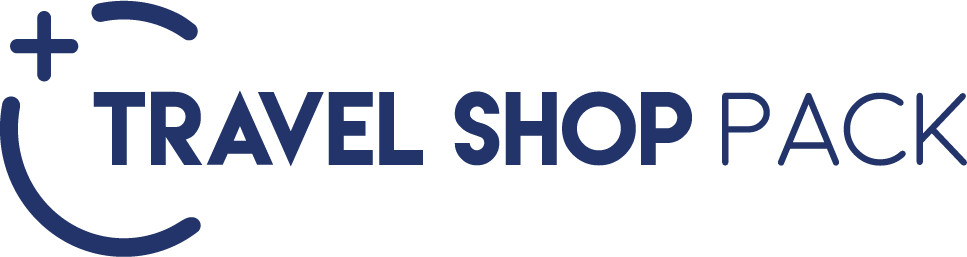 TRAVEL SHOP PACK INCLUYE:Noche Mexicana en GaribaldiTrasladosEntrada en Show Mexicano en centro de espectáculos1 copa de cortesía (bebida nacional con o sin alcohol)Tour gastronómico de tacos y mexcalTrasladosTodas las degustaciones de alimentos y bebidas en 5 lugares (suficientes para un almuerzo)Guía especializadoTransporte en regularOPCIONALES PARA ENRIQUECER TU VIAJEOPCIONALES PARA ENRIQUECER TU VIAJETravel Shop Pack Por personaNoche Mexicana en Garibaldi$3, 755.00Tour gastronómico de tacos y mezcal$3, 755.00PRECIO POR PERSONA EN MXN (MINIMO 4 PERSONAS) PRECIO POR PERSONA EN MXN (MINIMO 4 PERSONAS) PRECIO POR PERSONA EN MXN (MINIMO 4 PERSONAS) PRECIO POR PERSONA EN MXN (MINIMO 4 PERSONAS) PRECIO POR PERSONA EN MXN (MINIMO 4 PERSONAS) SERVICIOS TERRESTRES EXCLUSIVAMENTESERVICIOS TERRESTRES EXCLUSIVAMENTESERVICIOS TERRESTRES EXCLUSIVAMENTESERVICIOS TERRESTRES EXCLUSIVAMENTESERVICIOS TERRESTRES EXCLUSIVAMENTEDBLTPLSGLMNRCITY EXPRESS EBC109959695166554655CITY CENTRO1165510095169954655HISTORICO CENTRAL1169513055186558955CARLOTA12695N/A18755N/AHOTELES PREVISTOS O SIMILARESHOTELES PREVISTOS O SIMILARESHOTELES PREVISTOS O SIMILARESCIUDADHOTELCATCDMXCITY EXPRES EBC REFORMAPCDMXCDMXCITY CENTRO CDMX / HISTORICO CENTRALPSCDMXCDMXCARLOTABAPLICA SUPLEMENTO EN TEMPORADA ALTA, SEMANA SANTA, PASCUA, VERANO, NAVIDAD, FIN DE AÑO, PUENTES Y DÍAS FESTIVOSAPLICA SUPLEMENTO EN TEMPORADA ALTA, SEMANA SANTA, PASCUA, VERANO, NAVIDAD, FIN DE AÑO, PUENTES Y DÍAS FESTIVOSTARIFAS SUJETAS A CAMBIOS Y A DISPONIBILIDAD LIMITADA SIN PREVIO AVISO MENOR DE 2 A 11 AÑOS COMPARTIENDO HABITACION CON 2 ADULTOS VIGENCIA: 31 DE MARZO DE 2021